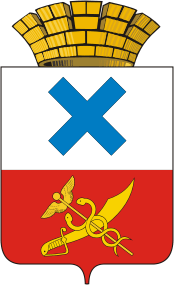 Глава Городского округа «город Ирбит»Свердловской областиПОСТАНОВЛЕНИЕот   15  сентября 2022 года  № 139-ПГг. ИрбитО внесении изменений в постановление главы Муниципального образования город Ирбит от 26.07.2019 №163-ПГ «Об утверждении Перечня муниципальных программ Муниципального образования город Ирбит, подлежащих разработке в 2019 году» и постановление главы Муниципального образования город Ирбит от 23.04.2020 №72-ПГ «Об утверждении Перечня муниципальных программ Муниципального образования город Ирбит, подлежащих разработке в 2020 году» (в редакции от 21.10.2020 №178-ПГ)В целях повышения качества бюджетного процесса и эффективности бюджетных расходов, реализации программно-целевого метода формирования бюджета, в соответствии со статьей 179 Бюджетного Кодекса Российской Федерации, решением Думы Муниципального образования город Ирбит от 29.10.2020 № 245 «Об утверждении Положения о бюджетном процессе в Городском  округе «город Ирбит» Свердловской области» (с изменениями от 28.10.2021 №337), постановлением администрации Муниципального образования город Ирбит от 11.09.2013 № 2101 «Об утверждении Порядка разработки и реализации муниципальных программ Муниципального образования город Ирбит (с изменениями), постановлением администрации Городского округа «город Ирбит» Свердловской области от 30.06.2022 №962-ПА «Об утверждении Плана мероприятий по составлению проекта бюджета Городского округа «город Ирбит» Свердловской области на 2023 год и плановый период 2024 и 2025 годов»,  руководствуясь Уставом Городского округа «город Ирбит» Свердловской области  ПОСТАНОВЛЯЮ:Внести в постановление главы Муниципального образования город Ирбит от 26.07.2019 №163-ПГ «Об утверждении Перечня муниципальных программ Муниципального образования город Ирбит, подлежащих разработке в 2019 году»  следующие изменения:слова «Перечень муниципальных программ Муниципального образования город Ирбит, подлежащих разработке в 2019 году» заменить словами «Перечень муниципальных программ Городского округа «город Ирбит» Свердловской области, планируемых к реализации в  2023 году и плановом периоде 2024 и 2025 годы» по всему тексту постановления в соответствующем падеже.2. Внести в постановление главы Муниципального образования город Ирбит от 23.04.2020 №72-ПГ «Об утверждении Перечня муниципальных программ Муниципального образования город Ирбит, подлежащих разработке в 2020 году» (в редакции от 21.10.2020 №178-ПГ) следующие изменения:слова «Перечень муниципальных программ Муниципального образования город Ирбит, подлежащих разработке в 2020 году» заменить словами «Перечень муниципальных программ Городского округа «город Ирбит» Свердловской области, планируемых к реализации в  2023 году и плановом периоде 2024 и 2025 годы» по всему тексту постановления в соответствующем падеже.3. Перечень муниципальных программ Городского округа «город Ирбит» Свердловской области, планируемых к реализации в  2023 году и плановом периоде 2024 и 2025 годы изложить в новой редакции (прилагается).4. Пункт 1 постановления главы Муниципального образования город Ирбит от 26.07.2019 №163-ПГ «Об утверждении Перечня муниципальных программ Муниципального образования город Ирбит, подлежащих разработке в 2019 году», пункт 1 постановления главы Муниципального образования город Ирбит от 23.04.2020 №72-ПГ «Об утверждении Перечня муниципальных программ Муниципального образования город Ирбит, подлежащих разработке в 2020 году» (в редакции от 21.10.2020 №178-ПГ) признать утратившим силу с 15 сентября 2022 года.5. Ответственным исполнителям обеспечить разработку проектов муниципальных программ и направить разработанные проекты в отдел экономического развития администрации Городского округа «город Ирбит» Свердловской области.6. Контроль за исполнением настоящего постановления возложить на заместителя главы администрации Городского округа «город Ирбит» Свердловской области Н.В. Волкову.7. Настоящее постановление разместить на официальном сайте администрации Городского округа «город Ирбит» Свердловской области (www.moirbit.ru).Глава Городского округа«город Ирбит» Свердловской области                                                              Н.В. ЮдинПриложение к постановлению главы Городского округа «город Ирбит» Свердловской области от  15.09.2020 года №  139-ПГ «О внесении изменений в постановление главы Муниципального образования город Ирбит от 26.07.2019 №163-ПГ «Об утверждении Перечня муниципальных программ Муниципального образования город Ирбит, подлежащих разработке в 2019 году» и постановление главы Муниципального образования город Ирбит от 23.04.2020 №72-ПГ «Об утверждении Перечня муниципальных программ Муниципального образования город Ирбит, подлежащих разработке в 2020 году» (в редакции от 21.10.2020 №178-ПГ)»ПЕРЕЧЕНЬ муниципальных программ Городского округа «город Ирбит» Свердловской области, планируемых к реализации в  2023 году и плановом периоде 2024 и 2025 годы№ п/пНаименование муниципальной программы / подпрограммыОтветственный исполнитель муниципальной программы / подпрограммы1.Муниципальная программа «Развитие системы образования в Городском округе «город Ирбит» Свердловской области до 2025 годаСтаркова Т.И.,начальник Управления образованием Городского округа «город Ирбит» Свердловской области1.1.Подпрограмма 1 «Развитие системы дошкольного образования в Городском округе «город Ирбит» Свердловской области до 2025 года»Старкова Т.И.,начальник Управления образованием Городского округа «город Ирбит» Свердловской области1.2.Подпрограмма 2   «Развитие системы общего образования в Городском округе «город Ирбит» Свердловской области до 2025 года»Старкова Т.И.,начальник Управления образованием Городского округа «город Ирбит» Свердловской области1.3.Подпрограмма 3  «Развитие системы дополнительного образования, системы отдыха и оздоровления детей и подростков в Городском округе «город Ирбит» Свердловской области до 2025 года»Старкова Т.И.,начальник Управления образованием Городского округа «город Ирбит» Свердловской области1.4.Подпрограмма 4  «Обеспечение реализации Муниципальной программы «Развитие системы образования в Городском округе «город Ирбит» Свердловской области до 2025 года»Старкова Т.И.,начальник Управления образованием Городского округа «город Ирбит» Свердловской области1.5.Подпрограмма 5 «Развитие образования в сфере физической культуры и спорта в Городском округе «город Ирбит» Свердловской области до 2025 года»Старкова Т.И.,начальник Управления образованием Городского округа «город Ирбит» Свердловской области2.Муниципальная программа «Развитие жилищно-коммунального хозяйства и повышение энергетической эффективности в Городском округе «город Ирбит» Свердловской области до 2025 года»Гладкова О.В.,начальник отдела городского хозяйства администрации Городского округа «город Ирбит» Свердловской области2.1.Подпрограмма 1  «Обращение с твердыми бытовыми (коммунальными) отходами на территории Городского округа «город Ирбит» Свердловской области до 2025 года»Гладкова О.В.,начальник отдела городского хозяйства администрации Городского округа «город Ирбит» Свердловской области2.2.Подпрограмма 2  «Организация предоставления услуг бань в Городском округе «город Ирбит» Свердловской области до 2025 года»Гладкова О.В.,начальник отдела городского хозяйства администрации Городского округа «город Ирбит» Свердловской области2.3.Подпрограмма 3 «Благоустройство территории в Городском округе «город Ирбит» Свердловской области до 2025 года»Гладкова О.В.,начальник отдела городского хозяйства администрации Городского округа «город Ирбит» Свердловской области2.4.Подпрограмма 4 «Газификация Городского округа «город Ирбит» Свердловской области до 2025 года»2.5.Подпрограмма 5  «Развитие и модернизация коммунальной инфраструктуры Городского округа «город Ирбит» Свердловской области до 2025 года»2.6.Подпрограмма 6 «Обеспечение рационального и безопасного природопользования на территории Городского округа «город Ирбит» Свердловской области до 2025 года»3.Муниципальная программа «Развитие туризма на территории Городского округа «город Ирбит» Свердловской области до 2025 года»Гладкова О.В.,начальник отдела городского хозяйства администрации Городского округа «город Ирбит» Свердловской области3.1.Подпрограмма 1 «Эстетика городского пространства Городского округа «город Ирбит» Свердловской области до 2025 года»Гладкова О.В.,начальник отдела городского хозяйства администрации Городского округа «город Ирбит» Свердловской области3.2.Подпрограмма 2 «Развитие внутреннего и въездного туризма на территории Городского округа «город Ирбит» Свердловской области до 2025 года»Коробейникова Н.В., начальник Управления культуры, физической культуры и спорта Городского округа «город Ирбит» Свердловской области4.Муниципальная программа «Развитие сферы культуры в Городском округе «город Ирбит» Свердловской области до 2025 года»Коробейникова Н.В., начальник Управления культуры, физической культуры и спорта Городского округа «город Ирбит» Свердловской области4.1.Подпрограмма 1 «Развитие сферы культуры и искусства в Городском округе «город Ирбит» Свердловской области до 2025 года»Коробейникова Н.В., начальник Управления культуры, физической культуры и спорта Городского округа «город Ирбит» Свердловской области4.2.Подпрограмма 2 «Обеспечение реализации Муниципальной программы «Развитие сферы культуры в Городском округе «город Ирбит» Свердловской области до 2025 года»Коробейникова Н.В., начальник Управления культуры, физической культуры и спорта Городского округа «город Ирбит» Свердловской области5.Муниципальная программа «Развитие физической культуры, спорта и молодежной политики в Городском округе «город Ирбит» Свердловской области до 2025 года»Коробейникова Н.В., начальник Управления культуры, физической культуры и спорта Городского округа «город Ирбит» Свердловской области5.1.Подпрограмма 1 «Молодежь Городского округа «город Ирбит» Свердловской области до 2025 года»Коробейникова Н.В., начальник Управления культуры, физической культуры и спорта Городского округа «город Ирбит» Свердловской области5.2.Подпрограмма 2   «Патриотическое воспитание граждан Городского округа «город Ирбит» Свердловской области до 2025 года»Коробейникова Н.В., начальник Управления культуры, физической культуры и спорта Городского округа «город Ирбит» Свердловской области5.3.Подпрограмма 3 «Развитие физической культуры и спорта в Городском округе «город Ирбит» Свердловской области до 2025 года»Коробейникова Н.В., начальник Управления культуры, физической культуры и спорта Городского округа «город Ирбит» Свердловской области5.4.Подпрограмма 4 «Развитие инфраструктуры объектов спорта муниципальной собственности в Городском округе «город Ирбит» Свердловской области до 2025 года»Коробейникова Н.В., начальник Управления культуры, физической культуры и спорта Городского округа «город Ирбит» Свердловской области6.Муниципальная программа «Доступное жилье молодым семьям, проживающим на территории Городского округа «город Ирбит» Свердловской области до 2025 года»Головизнина Н.В.,  начальник жилищного отдела администрации Городского округа «город Ирбит» Свердловской области6.1.Подпрограмма 1 «Обеспечение жильем молодых семей на территории Городского округа «город Ирбит» Свердловской области до 2025 года»Головизнина Н.В.,  начальник жилищного отдела администрации Городского округа «город Ирбит» Свердловской области6.2.Подпрограмма 2 «Предоставление региональной поддержки молодым семьям на улучшение жилищных условий на территории Городского округа «город Ирбит» Свердловской области до 2025 года»Головизнина Н.В.,  начальник жилищного отдела администрации Городского округа «город Ирбит» Свердловской области7.Муниципальная программа «Реализация основных направлений муниципальной политики в строительном комплексе Городского округа «город Ирбит» Свердловской области до 2025 года»Гладкова О.В.,начальник отдела городского хозяйства администрации Городского округа «город Ирбит» Свердловской области7.1.Подпрограмма 1  «Обеспечение реализации Муниципальной программы «Реализация основных направлений муниципальной политики в строительном комплексе Городского округа «город Ирбит» Свердловской области до 2025 года»Гладкова О.В.,начальник отдела городского хозяйства администрации Городского округа «город Ирбит» Свердловской области7.2.Подпрограмма 2 «Формирование жилфонда для переселения граждан из жилых помещений, признанных непригодными для проживания и (или) с высоким уровнем износа в Городском округе «город Ирбит» Свердловской области до 2025 года»Гладкова О.В.,начальник отдела городского хозяйства администрации Городского округа «город Ирбит» Свердловской области7.3.Подпрограмма 3 «Осуществление градостроительной деятельности в Городском округе «город Ирбит» Свердловской области до 2025 года»Заложук М.А.,  начальник отдела архитектуры и градостроительства администрации Городского округа «город Ирбит» Свердловской области8.Муниципальная программа «Развитие транспортного комплекса Городского округа «город Ирбит» Свердловской области до 2025 года»Гладкова О.В.,начальник отдела городского хозяйства администрации Городского округа «город Ирбит» Свердловской области8.1.Подпрограмма 1 «Организация транспортного обслуживания населения на территории Городского округа «город Ирбит» Свердловской области до 2025 года»Гладкова О.В.,начальник отдела городского хозяйства администрации Городского округа «город Ирбит» Свердловской области8.2.Подпрограмма 2 «Строительство, реконструкция, ремонт и содержание автомобильных дорог Городского округа «город Ирбит» Свердловской области до 2025 года»Гладкова О.В.,начальник отдела городского хозяйства администрации Городского округа «город Ирбит» Свердловской области8.3.Подпрограмма 3 «Повышение безопасности дорожного движения на территории Городского округа «город Ирбит» Свердловской области до 2025 года»Гладкова О.В.,начальник отдела городского хозяйства администрации Городского округа «город Ирбит» Свердловской области9. Муниципальная программа «Информатизация органов местного самоуправления Городского округа «город Ирбит» Свердловской области до 2025 года»Панкрашкина И.В.,начальник отдела организационной работы и документообеспечения администрации Городского округа «город Ирбит» Свердловской области10.Муниципальная программа «Повышение инвестиционной привлекательности Городского округа «город Ирбит» Свердловской области до 2025 года»Иванова Е.В., начальник отдела экономического развития администрации Городского округа «город Ирбит» Свердловской области10.1.Подпрограмма 1 «Развитие субъектов малого и среднего предпринимательства Городского округа «город Ирбит» Свердловской области до 2025 года»Иванова Е.В., начальник отдела экономического развития администрации Городского округа «город Ирбит» Свердловской области10.2.Подпрограмма 2 «Повышение эффективности управления собственностью Городского округа «город Ирбит» Свердловской области до 2025 года»Лобанова О.А., начальник отдела имущественных и земельных отношений администрации Городского округа «город Ирбит» Свердловской области11.Муниципальная программа «Обеспечение общественной безопасности на территории Городского округа «город Ирбит» Свердловской области до 2025 года»Ляпунов В.В.,начальник отдела гражданской защиты и общественной безопасности администрации Городского округа «город Ирбит» Свердловской области11.1.Подпрограмма 1 «Осуществление мер по защите населения и территорий от чрезвычайных ситуаций природного и техногенного характера, обеспечению пожарной безопасности на территории Городского округа «город Ирбит» Свердловской области до 2025 года»Ляпунов В.В.,начальник отдела гражданской защиты и общественной безопасности администрации Городского округа «город Ирбит» Свердловской области11.2.Подпрограмма 2 «Комплексные меры по профилактике правонарушений и преступлений в Городском округе «город Ирбит» Свердловской области до 2025 года»Ляпунов В.В.,начальник отдела гражданской защиты и общественной безопасности администрации Городского округа «город Ирбит» Свердловской области11.3.Подпрограмма 3 «Обеспечение безопасности людей на водных объектах на территории Городского округа «город Ирбит» Свердловской области до 2025 года»Ляпунов В.В.,начальник отдела гражданской защиты и общественной безопасности администрации Городского округа «город Ирбит» Свердловской области12.Муниципальная программа «Поддержка общественных организаций инвалидов, ветеранов войны и труда и социально ориентированных некоммерческих организаций Городского округа «город Ирбит» Свердловской области до 2025 года»Коробейникова Н.В., начальник Управления культуры, физической культуры и спорта Городского округа «город Ирбит» Свердловской области13.Муниципальная программа «Развитие кадровой политики в системе муниципального управления и противодействия коррупции в Городском округе «город Ирбит» Свердловской области до 2025 года»Юрьева С.А.,начальник юридического отдела администрации Городского округа «город Ирбит» Свердловской области13.1.Подпрограмма 1 «Противодействие коррупции в Городском округе «город Ирбит» Свердловской области до 2025 года»Юрьева С.А.,начальник юридического отдела администрации Городского округа «город Ирбит» Свердловской области13.2.Подпрограмма 2 «Развитие кадровой политики в системе муниципального управления в Городском округе «город Ирбит» Свердловской области до 2025 года»Юрьева С.А.,начальник юридического отдела администрации Городского округа «город Ирбит» Свердловской области14.Муниципальная программа «Формирование современной городской среды Городского округа «город Ирбит» Свердловской области на 2018-2027 годы»Гладкова О.В.,начальник отдела городского хозяйства администрации Городского округа «город Ирбит» Свердловской области15.Муниципальная программа «Профилактика терроризма, а также минимизация и (или) ликвидация последствий его проявлений в Городском округе «город Ирбит» Свердловской области на 2020-2025 годы»Ляпунов В.В.,начальник отдела гражданской защиты и общественной безопасности администрации Городского округа «город Ирбит» Свердловской области